Obecní úřad PodlešínaFCC Regios, a.s.pořádají svoz velkoobjemového odpadu pro obec Podlešín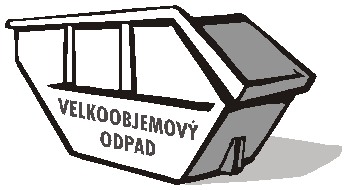 Datum: 13.4. – 16.4.2018Přistavení: pátek v 16:00 hodVýměna: sobota v 13:00 (řeznictví 1)Odstavení: pondělí v 9:00 hod2x 15m3 – kontejnery budou přistaveny:  U houpaček  (u Denků, č. p. 102)řeznictví – parkoviště (výměna)Fyzické osoby mohou v tomto časovém rozmezí odevzdat ZDARMA velkoobjemový odpad.Do kontejnerů nepatří:zeminastavební sutěnebezpečné odpadyTV, PC